ANEXO IVBadajoz, a      de                de 20Fdo.: (Secretario/a del Tribunal)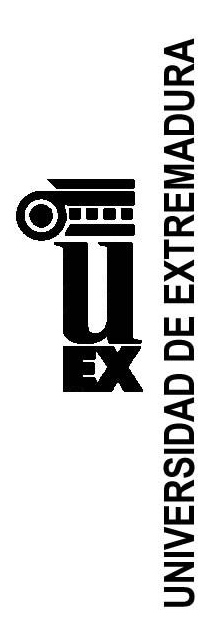 ACTA PROVISIONAL DE CALIFICACIÓN DELTRABAJO FIN DE MASTERFacultad de Ciencias Económicas y EmpresarialesCurso 20    /20    Convocatoria:Fecha de Defensa:ACTA PROVISIONAL DE CALIFICACIÓN DELTRABAJO FIN DE MASTERFacultad de Ciencias Económicas y EmpresarialesCurso 20    /20    Convocatoria:Fecha de Defensa: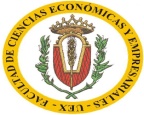 TÍTULO DEL MASTERTÍTULO DEL MASTERTÍTULO DEL MASTERTÍTULO DEL MASTERTÍTULO DEL MASTERTÍTULO DEL MASTERTITULO DEL TRABAJO FIN DE MASTERTITULO DEL TRABAJO FIN DE MASTERTITULO DEL TRABAJO FIN DE MASTERTITULO DEL TRABAJO FIN DE MASTERTITULO DEL TRABAJO FIN DE MASTERTITULO DEL TRABAJO FIN DE MASTERAUTOR DEL TRABAJO FIN DE MASTER (Nombre y DNI)AUTOR DEL TRABAJO FIN DE MASTER (Nombre y DNI)AUTOR DEL TRABAJO FIN DE MASTER (Nombre y DNI)AUTOR DEL TRABAJO FIN DE MASTER (Nombre y DNI)AUTOR DEL TRABAJO FIN DE MASTER (Nombre y DNI)AUTOR DEL TRABAJO FIN DE MASTER (Nombre y DNI)Tutor del Trabajo Fin de MasterTutor del Trabajo Fin de MasterÁrea de ConocimientoÁrea de ConocimientoÁrea de ConocimientoÁrea de ConocimientoMIEMBROS DEL TRIBUNAL DE DEFENSA DEL TRABAJO FIN DE MASTERMIEMBROS DEL TRIBUNAL DE DEFENSA DEL TRABAJO FIN DE MASTERMIEMBROS DEL TRIBUNAL DE DEFENSA DEL TRABAJO FIN DE MASTERMIEMBROS DEL TRIBUNAL DE DEFENSA DEL TRABAJO FIN DE MASTERMIEMBROS DEL TRIBUNAL DE DEFENSA DEL TRABAJO FIN DE MASTERMIEMBROS DEL TRIBUNAL DE DEFENSA DEL TRABAJO FIN DE MASTERPresidente/a:Presidente/a:Presidente/a:Presidente/a:Presidente/a:Presidente/a:Secretario/a:Secretario/a:Secretario/a:Secretario/a:Secretario/a:Secretario/a:Vocal:Vocal:Vocal:Vocal:Vocal:Vocal:CalificaciónCalificaciónCalificaciónCalificaciónCalificaciónCalificación- Trabajo final escrito (máximo 60 puntos)- Trabajo final escrito (máximo 60 puntos)- Trabajo final escrito (máximo 60 puntos)- Trabajo final escrito (máximo 60 puntos)- Trabajo final escrito (máximo 60 puntos)- Trabajo final escrito (máximo 60 puntos)Estructuración y coherencia de los contenidos (hasta 20 puntos).Estructuración y coherencia de los contenidos (hasta 20 puntos).Estructuración y coherencia de los contenidos (hasta 20 puntos).Estructuración y coherencia de los contenidos (hasta 20 puntos).______ puntos______ puntosClaridad en la redacción y presentación de los resultados. Se valorará el empleo correcto del idioma empleado en la redacción del trabajo, la propiedad del registro utilizado y la calidad general de la exposición y la presentación escrita (hasta 20 puntos).Claridad en la redacción y presentación de los resultados. Se valorará el empleo correcto del idioma empleado en la redacción del trabajo, la propiedad del registro utilizado y la calidad general de la exposición y la presentación escrita (hasta 20 puntos).Claridad en la redacción y presentación de los resultados. Se valorará el empleo correcto del idioma empleado en la redacción del trabajo, la propiedad del registro utilizado y la calidad general de la exposición y la presentación escrita (hasta 20 puntos).Claridad en la redacción y presentación de los resultados. Se valorará el empleo correcto del idioma empleado en la redacción del trabajo, la propiedad del registro utilizado y la calidad general de la exposición y la presentación escrita (hasta 20 puntos).______ puntos______ puntosCumplimiento de los objetivos planteados (hasta 20 puntos).Cumplimiento de los objetivos planteados (hasta 20 puntos).Cumplimiento de los objetivos planteados (hasta 20 puntos).Cumplimiento de los objetivos planteados (hasta 20 puntos).______ puntos______ puntos- Presentación oral (máximo 40 puntos)- Presentación oral (máximo 40 puntos)- Presentación oral (máximo 40 puntos)- Presentación oral (máximo 40 puntos)- Presentación oral (máximo 40 puntos)- Presentación oral (máximo 40 puntos)Adecuación al tiempo disponible (hasta 10 puntos).Adecuación al tiempo disponible (hasta 10 puntos).Adecuación al tiempo disponible (hasta 10 puntos).Adecuación al tiempo disponible (hasta 10 puntos).______ puntos______ puntosClaridad en la exposición (hasta 10 puntos).Claridad en la exposición (hasta 10 puntos).Claridad en la exposición (hasta 10 puntos).Claridad en la exposición (hasta 10 puntos).______ puntos______ puntosCalidad en la elaboración de la presentación gráfica (hasta 10 puntos).Calidad en la elaboración de la presentación gráfica (hasta 10 puntos).Calidad en la elaboración de la presentación gráfica (hasta 10 puntos).Calidad en la elaboración de la presentación gráfica (hasta 10 puntos).______ puntos______ puntosDefensa del trabajo (hasta 10 puntos).Defensa del trabajo (hasta 10 puntos).Defensa del trabajo (hasta 10 puntos).Defensa del trabajo (hasta 10 puntos).______ puntos______ puntosTotal de puntos sobre 100Total de puntos sobre 100Total de puntos sobre 100Total de puntos sobre 100Calificación final en letra y número de 0 a 10 (Aprobado: entre 50y 69 puntos, siempre que se alcancen como mínimo 30 puntos en el trabajo final y 20 puntos en la presentación oral; Notable: entre 70 y 89 siempre que se superen las puntuaciones mínimas de aprobado; Sobresaliente: 90 ó más, siempre que se superen las puntuaciones mínimas de aprobado)Calificación final en letra y número de 0 a 10 (Aprobado: entre 50y 69 puntos, siempre que se alcancen como mínimo 30 puntos en el trabajo final y 20 puntos en la presentación oral; Notable: entre 70 y 89 siempre que se superen las puntuaciones mínimas de aprobado; Sobresaliente: 90 ó más, siempre que se superen las puntuaciones mínimas de aprobado)Calificación final en letra y número de 0 a 10 (Aprobado: entre 50y 69 puntos, siempre que se alcancen como mínimo 30 puntos en el trabajo final y 20 puntos en la presentación oral; Notable: entre 70 y 89 siempre que se superen las puntuaciones mínimas de aprobado; Sobresaliente: 90 ó más, siempre que se superen las puntuaciones mínimas de aprobado)Calificación final en letra y número de 0 a 10 (Aprobado: entre 50y 69 puntos, siempre que se alcancen como mínimo 30 puntos en el trabajo final y 20 puntos en la presentación oral; Notable: entre 70 y 89 siempre que se superen las puntuaciones mínimas de aprobado; Sobresaliente: 90 ó más, siempre que se superen las puntuaciones mínimas de aprobado)Propuesta de Matrícula de Honor (9 puntos o más y acuerdo unánime del tribunal)Propuesta de Matrícula de Honor (9 puntos o más y acuerdo unánime del tribunal)Propuesta de Matrícula de Honor (9 puntos o más y acuerdo unánime del tribunal)Propuesta de Matrícula de Honor (9 puntos o más y acuerdo unánime del tribunal)